63th Catalonian Team Chess Championship: 2005/06Basic data  Standings63th Catalonian Team Chess Championship63th Catalonian Team Chess ChampionshipDates:January – Spring 2006Cities:Barcelona, Terrassa, Cerdanyola,  Andorra, Sant Boi Llobr., Montcada i Reixac, Sant Adrià de Besós  Chief Arbiter:N/ATeams participating:10Players participating:N/AGames played:460Competition format:Round Robin ten boardsFinal order decided by:Match pointsTime control:N/ASources:                     N  no.teamcodeflag12345678910∑+=-    1.UE Montcada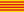 ●9    2.Foment Martinenc●7    3.UGA●7    4.CE Sant Adrià●4’5    5.CE Terrassa●4    6.PEC Cerdanyola Vallès●4    7.CE Andorra●3    8.Reus Esportiu●2’5    9.CE Barcelona-Vulcà●2   10.CE Sant Boi●2 